Класс________________________________Фамилия_____________________________Имя_________________________________1.Исправьте ошибки в словах: вогзал, впиреди, могазин, тилефон, сдесь, килограм, пшиница, асина, тран вай, интиресный.(10 баллов)2. Расставьте ударение в словах: звонит, цемент, газопровод, каталог, заняла, шарфы, щавель, хозяева, баловать, дремота.(10 баллов)3.Подчеркните слова, в которых букв больше, чем звуков(5 баллов)4. Подчеркните слова, состав которых соответствует схеме: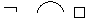 (3 балла)5. Подчеркните слова, которые нельзя переносить(5 баллов)6.Определите род существительных: туфля, повидло, тюль, шампунь, мозоль, толь, кофе, шоссе, кенгуру, такси.(10 баллов)7. Определите падеж выделенных слов.Все знают хитрую лису. Во многих сказках рассказывается о лисе. Вот лиса угощает журавля. А вот она едет на волке без хвоста. Волк поверил лисе и отпустил хвост в прорубь. Хвост и примёрз. (9 баллов)8. Укажите части речи над каждым словом. Подчеркните в каждом предложении грамматическую основу.За рекой находится село.Солнце село за горизонт.(12 баллов)9. Запишите слова в форме родительного падежа множественного числа.(10 баллов)10. Объясните фразеологический оборот:У него ветер в голове________________________________________________Как ветром сдуло___________________________________________________Бросать слова на ветер_______________________________________________Искать ветра в поле_________________________________________________(4 балла)11. Подчеркните лишнюю пару слов.глубокий - мелкийгромкий - сильныйробкий - смелыйширокий - узкийговорить - молчать(1 балл)12. Запишите пословицы, в которых встречается слово "два".(за каждую - 1 балл)13. Найдите "третье лишнее".1) Гореть, угорать, гора.2) Горе, нагорный, горевать.3) Пот, потолок, потливый.4) Море, морщины, морской.5) Боль, большой, больница.6) Вода, водить, водник.(6 баллов)14. Соедините части пословиц.(4 балла)15. Расшифруйте слова. Запишите полученные слова.(7 баллов)________________________________________________________________________При выполнении заданий олимпиады вы можете набрать 100 баллов.Олимпиады по русскому языку. 4 класс1. Поставь в словах ударение.. 
Балованный, баржа, бахчевой, безудержный, арест, ветеринария, возрастной, 
гусеница, дециметр, зазвонить, изваяние, искра, иконопись, исчерпать, ломота, мастерски, монумент, портфель.2. Запиши слова, которые получатся, если произнести звуки в обратном порядке. 
Лей - _______________ 
Шей - ______________ 
Шёл - ______________ 
Лёд - _______________3. Подчеркни слова, имеющие одинаковые окончания. Выдели эти окончания. 
Домов, столов, коров, ковров, голов, основ. 
Степей, ножей, батарей, шей, ушей, юношей.4. Подбери и запиши синонимы к именам прилагательным. 
Верный друг – _____________________________________________________. 
Верное средство – _________________________________________________. 
Верный ответ – __________________________________________________.5. Подбери к существительным кенгуру, какаду, кафе, вуаль, рояль, фойе, тюль, шампунь, кофе, мозоль подходящие по смыслу имена прилагательные в единственном числе. Запиши получившиеся словосочетания.______________________________________________________________________________________________________________________________________________________________________________________________________________________________________________________________________________________________________________________________________________________________6. Бык, петух, баран, селезень, боров, гусь, индюк, слон, медведь, волк. 
А как будут называться эти животные женского рода? Запиши. 
Ответ:____________________________________________________________________________________________________________________________________________________________________________________________________________7. Закончи пословицы: 
У кого что болит, то____________________________________________________. 
Где много слов, там _______________________________________________. 
Долго спать, с долгом ______________________________________________. 
Ехал бы воевать, да ленив __________________________________________. 
За всё берётся, да _________________________________________________. 
Тяжело в учении, _________________________________________________.8. Прочитай стихотворение. Вставь в слова пропущенные буквы. 
Чуть со_нце пригрел_ откосы 
И стал_ в л_су пот_плей, 
Б_рёза з_лёные косы 
Развесила с тонк_ ветвей. 
Вся в бел_ платье одета, 
В с_рёжках, в л_стве кружевной 
Ст_ит, ярким со_цем согрета, 
Она на опушк_ л_сной.Раздели слова с пропущенными буквами на две группы и запиши их. Объясни, 
по какому признаку ты выполнил (а) деление слов на группы. 
1 группа_____________________________________________________________ 
2 группа_ _____________________________________________________________

Ответы и критерии оценки За каждую орфографическую ошибку, допущенную при выполнении олимпиадных заданий – минус 0,25 балла.Задание 1. 
Бало! ванный, ба! ржа, бахчево! й, безу! держный, аре! ст, ветерина! рия, 
возрастно! й, гу! сеница, дециме! тр, зазвони! т, извая! ние, и! скра (искра!), 
и! конопись, исче! рпать, ломо! та, мастерски!, монуме! нт, портфе! ль. 
0, 25 балла за каждое верно поставленное ударениеЗадание 2. 
Ель, ешь, ложь, толь. 
0,5 балла за каждое слово, всего 2 баллаЗадание 3 
Домов, столов, ковров (окончание –ов) 
Степей, ножей, ушей, юношей (окончание – ей) 
2 баллаЗадание 4. 
Возможные варианты ответов: преданный друг, эффективное лекарство, правильный ответ. 
0,5 балла за верно подобранное слово.Задание 5. 
Большой кенгуру, хохлатый какаду, известное кафе, чёрная вуаль, старинный рояль, 
просторное фойе, прозрачный тюль, детский шампунь, горячий кофе, больная мозоль. 
0,25 балла за каждое словосочетание. Всего 2,5 балла.Задание 6. 
Корова, курица, овца, утка, свинья, гусыня, индюшка, слониха, медведица, волчица. 
0,25 балла за словоЗадание 7. 
У кого что болит, тот о том и говорит. 
Где много слов, там мало дела. 
Долго спать – с долгом вставать. 
Ехал бы воевать, да ленив вставать. 
За всё берётся, да не все удаётся. 
Тяжело в учении – легко в бою. 
0,5 балла за каждую пословицу.Задание 8. 
За каждую верно вставленную букву – 0,25 балла. 
Возможный вариант деления слов на группы: по месту, где пропущена буква (корень и окончание). 
1 группа: солнце, в лесу, зелёные, потеплей, в серёжках, в листве, стоит, солнцем, лесной. 
2 группа: пригрело, стало, с тонких, в белое, на опушкеЗадания123456789101112131415Кол-во балловВсего баллов1) спальня4) стулья2) скальпель5) мыться3) штамповать6) фильм1) вылеты4) походы2) осмотр5) пригород3) списки6) безголосый1) трость4) утёс2) пояс5) грызть3) осень6) сельдьяблоко-_____________ботинок-____________стекло-_____________кольцо-_____________носок-______________помидор-______________апельсин-_____________грамм-________________полотенце-____________облако-_______________На словах и так и сяк...покажи деломНа словах города берёт...да скупа на делаНе храбрись словом...а на деле ни шагу вперёдЩедра на слова...а на деле никак.РАВЗДСТВУЙТЕРЕСИНТЕНЫЙЛЮСТРАКНИКАЗЕМЛЯАНИТРАКИНЕРЖЕНКАРФЕЛЬТО